The length of the thesis plan is suggested to be no more than 5-6 pages. There is no specific reference style (e.g. Harvard, Chicago, APA) recommended in the department; thus, discuss it with your supervisor. The following structure for thesis plan is a suggestion and it can be adopted according to the thesis. In case your supervisor provides you with research plan instructions different from the following, act according to the instructions of your supervisor, and, of course, MA Thesis Guide.Abstrakti (yksi kappale) / Abstract (one paragraph)Opinnäytteen laajuus / The scope of the thesisOpinnäytteelle asetetut tutkimukselliset päämäärät / Research goals set to the thesisKuvaus opinnäytteen mahdollisesta taiteellisesta osiosta, jos kyseessä on taiteellinen työ /  A description of the possible artistic part of the thesis in the case of an artistic workOpinnäytteen rajaus / Thesis delimitationOpinnäytteen metodiset valinnat, eli alustava suunnitelma siitä, millä tavalla kysymyksiin haetaan vastausta tai kuvaus taiteellisen työskentelyn lähtökohdista ja pyrkimyksistä opinnäytteen teossa /Methodological choices of the thesis, ie a preliminary plan on how to answer the questions or a description of the starting points and aspirations of the artistic work in the thesisOpinnäytteen kieli / Language of the thesisSuunnitelma opinnäytteen laatimisen aikataulusta / A plan for the thesis preparation scheduleRahoitussuunnitelma, mikäli opinnäytteen aihe sitä edellyttää / Financing plan, if required by the topic of the thesisOhessa on lista YK:n kestävän kehityksen tavoitteista, jotka ovat keskeinen osa Aallon strategiaa. Luettele kaikki ne tavoitteet joihin diplomityösi sisältö liittyy, ja selitä lyhyesti miten työsi tuo uutta tietoa tai ratkaisuja näiden tavoitteiden aihepiiriin./Attached please find the list of UN Sustainable Development Goals.  Addressing these goals is central to Aalto’s strategy. Please identify all the goals relevant to your thesis topic, and briefly explain what new information or solutions your thesis will bring to each of them.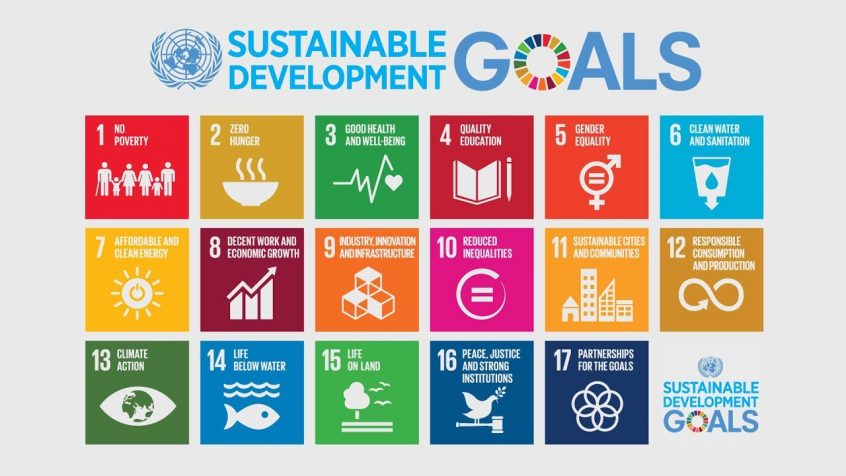 Student name / number / emailMaster’s programmeWorking title of the thesisSupervisorAdvisor (s)Submission dateSigature and date of the supervisor